                     Sunday                             Monday                            Tuesday                         Wednesday                      Thursday                            Friday                         Saturday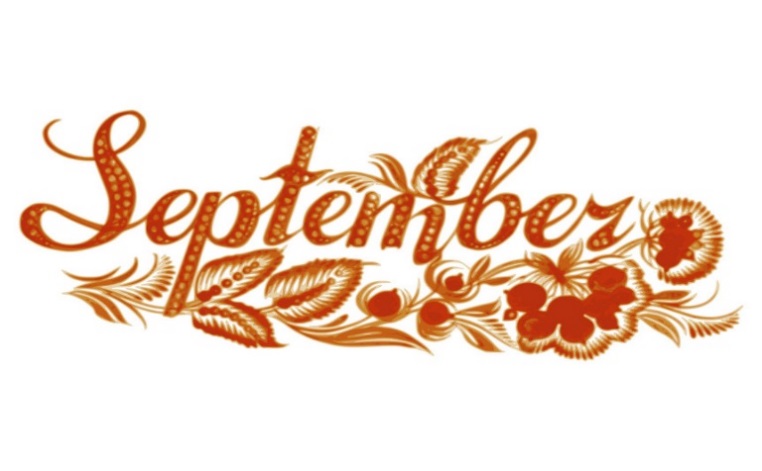 1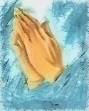 2pm Church with Father Vincent2    2:00 MusicCountry Hicks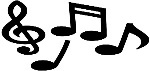 3Activity To be Announced4Friendly VisitsGoing Outside5Friendly VisitsGoing Outside6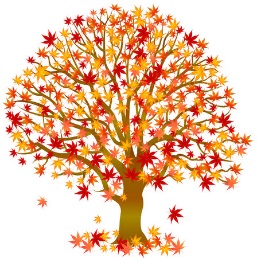 Labour Day7 10am Shake Loose a Memory2pm Curling8Activity    To be Announced910am Baking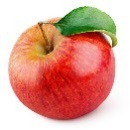 PM Bingo1010am Keep fitPM Community Stroll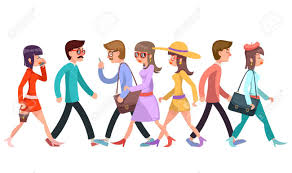 11Friendly VisitsGoing Outside12Friendly VisitsGoing Outside13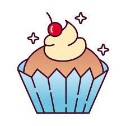 10am Keep fit1:30pm Music with Russ, Rick & Dougie“Birthday Bash”14 10am Jeopardy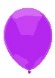 2pm Balloon Badminton1510am Keep fit2pm Church 16 Farm visit (date to be changed)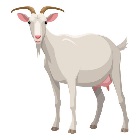 PM Bingo1710am Keep fit2pm Fall Craft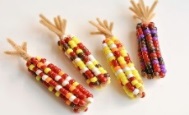 18Friendly VisitsGoing Outside19Friendly VisitsGoing Outside2010am Keep fit2PM Sing Along 21  Glamour Day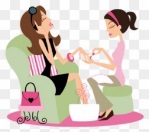 22 First Day of Fall10am Keep fit2pm Church 23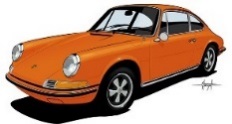 2pm Car Show2410am Keep fitPM Bingo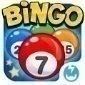 25Friendly VisitsGoing Outside26Friendly Visits 2710am Keep Fit11:00 Elders Council1:30pm Music with Russ and friends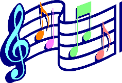 2810am Name 10Out for Lunch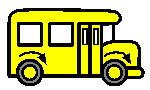 2910am Keep fit2pm Church30 National Day of Truth and Reconciliation If you have any questions please contact: Recreation Therapist- Georgina Megens (885-2562) & Recreation Coordinator- Sandra Carver (885-3638)Refer to whiteboard for any changes and weekend plans (subject to change Re: Public health measures)